Pancake Breakfast Drawing Contest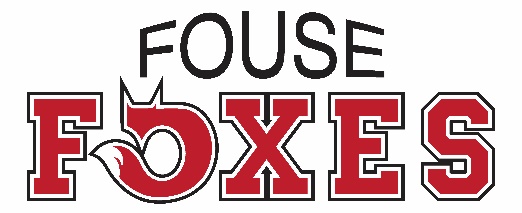 Calling All Foxes: Let’s see your artwork!Please draw a picture that you think best represents Fouse’s Pancake Breakfast and/or the Fall season.  The winning drawing(s) will be featured on this year’s Pancake Breakfast flier.  Note: It’s best to keep your drawing’s background simple. Artwork with a light background will appear most clearly on Pancake Breakfast Flier.Entries Due: Friday, Oct. 5th ●  Winners Announced: Thursday, Oct. 11th Student Name:  ___________________________  Grade: ____  Teacher:______________● 9th Annual Fouse Family Pancake Breakfast ●Save the Date:  Saturday, November 10, 2018 ● Fouse Elementary School ● 8:30am – 11amGather your friends & family for an all-you-can-eat buffet of pancakes, sausage, coffee, milk & juice!Further details coming soon!